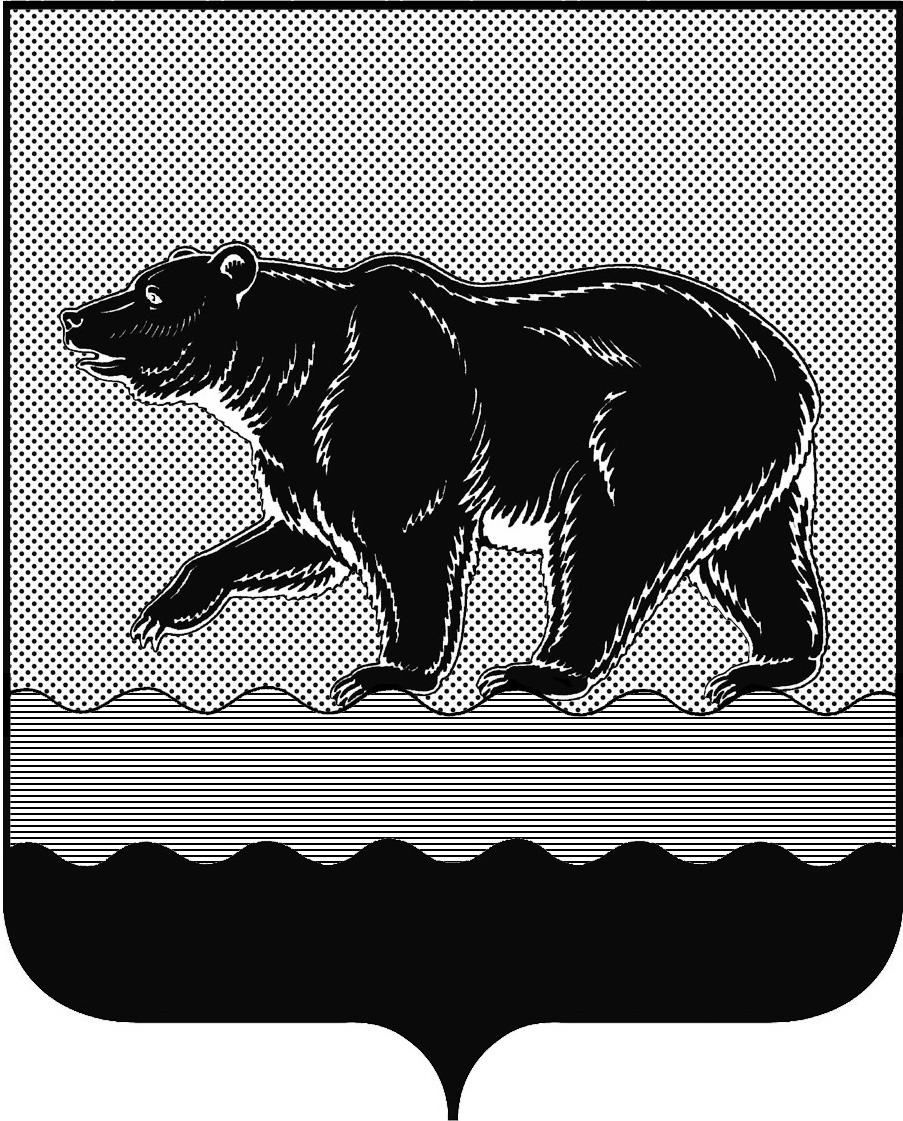 СЧЁТНАЯ ПАЛАТАГОРОДА НЕФТЕЮГАНСКА16 микрорайон, 23 дом, помещение 97, г. Нефтеюганск, 
Ханты-Мансийский автономный округ - Югра (Тюменская область), 628310  тел./факс (3463) 20-30-55, 20-30-63 E-mail: sp-ugansk@mail.ru www.admugansk.ruЗаключение на проект изменений в муниципальную программу
города Нефтеюганска «Развитие образования и молодёжной политики в городе Нефтеюганске»Счётная палата города Нефтеюганска на основании статьи 157 Бюджетного кодекса Российской Федерации, Положения о Счётной палате города Нефтеюганска, утверждённого решением Думы города Нефтеюганска от 27.09.2011 № 115-V, рассмотрев проект изменений в муниципальную программу города Нефтеюганска «Развитие образования и молодёжной политики в городе Нефтеюганске» (далее по тексту – проект изменений, муниципальная программа), сообщает следующее:1. При проведении экспертно-аналитического мероприятия учитывалось наличие экспертизы проекта муниципальной программы:1.1. Департамента финансов администрации города Нефтеюганска на предмет его соответствия бюджетному законодательству Российской Федерации и возможности финансового обеспечения её реализации из бюджета города Нефтеюганска.1.2. Департамента экономического развития администрации города Нефтеюганска на предмет соответствия:- муниципальной программы Порядку принятия решения о разработке муниципальных программ города Нефтеюганска, их формирования, утверждения и реализации, утверждённому постановлением администрации города Нефтеюганска от 18.04.2019 № 77-нп «О модельной муниципальной программе города Нефтеюганска, порядке принятия решения о разработке муниципальных программ города Нефтеюганска, их формирования, утверждения и реализации» (далее по тексту – Порядок от 18.04.2019 
№ 77-нп);- программных мероприятий целям муниципальной программы;- сроков её реализации задачам;- целевых показателей, характеризующих результаты реализации муниципальной программы, показателям экономической, бюджетной и социальной эффективности;- требованиям, установленным нормативными правовыми актами в сфере управления проектной деятельностью.2. Предоставленным проектом изменений не учтены изменения, внесённые в Порядок от 18.04.2019 № 77-нп 11.09.2020 (постановление администрации города Нефтеюганска от 11.09.2020 № 136-нп «О внесении изменения в постановление администрации города Нефтеюганска от 18.04.2019 № 77-нп «О модельной муниципальной программе города Нефтеюганска, порядке принятия решения о разработке муниципальных программ города Нефтеюганска, их формирования, утверждения и реализации»). Рекомендуем внести соответствующие изменения.3. Проектом изменений планируется:3.1. В паспорте муниципальной программы:3.1.1. Строку «Параметры финансового обеспечения муниципальной программы» изложить в новой редакции, уменьшив общий объём финансирования на сумму 61 879,879 тыс. рублей.3.2. Таблицу 2 муниципальной программы изложить в новой редакции.3.3. В приложении к постановлению администрации города (таблица 2) «Перечень основных мероприятий муниципальной программы» ответственному исполнителю - департаменту образования и молодёжной политики администрации города Нефтеюганска по основному мероприятию:* 1.1 «Обеспечение предоставления дошкольного, общего, дополнительного образования» подпрограммы I. «Общее образование. Дополнительное образование детей» уменьшены расходы на 15 662,102 тыс. рублей, в том числе за счёт средств:     - федерального бюджета в сумме 3 098,800 тыс. рублей (на ежемесячное денежное вознаграждение за классное руководство педагогическим работникам государственных и муниципальных общеобразовательных организаций);- бюджета автономного округа на 6 000,000 тыс. рублей (субвенции на выплату компенсации части родительской платы за присмотр и уход за детьми в образовательных организациях, реализующих образовательные программы дошкольного образования, в связи с отменой функционирования детских садов, снятие средств экономии, в связи с введением с 18 марта 2020 года режима повышенной готовности в Ханты-Мансийском автономном округе – Югре); - местного бюджета на 6 563,302 тыс. рублей (экономия бюджетных средств по основным направлениям деятельности);* 3.1 «Обеспечение отдыха и оздоровления детей в каникулярное время» подпрограммы III «Отдых и оздоровление детей в каникулярное время» уменьшены расходы на 36 539,300 тыс. рублей, в том числе за счёт средств:     - бюджета автономного округа на 33 069,000 тыс. рублей (в связи с введением с 18 марта 2020 года режима повышенной готовности в Ханты-Мансийском автономном округе – Югре, а также с отменой функционирования в весенний каникулярный период и 1, 2 смены в летний каникулярный период, лагерей с дневным пребыванием детей на базе образовательных организаций, и отменой организации и обеспечение отдыха и оздоровления детей, в том числе в этнической среде за пределами города Нефтеюганска); - местного бюджета на 3 470,300 тыс. рублей (софинансирование субсидии на организацию питания детей в возрасте от 6 до 17 лет (включительно) в лагерях с дневным пребыванием детей, в возрасте от 8 до 17 лет (включительно) – в палаточных лагерях, в возрасте от 14 до 17 лет (включительно) – в лагерях труда и отдыха с дневным пребыванием детей);* 4.1 «Обеспечение реализации молодёжной политики» подпрограммы IV «Молодёжь Нефтеюганска» уменьшены расходы в сумме 9 678,477 тыс. рублей за счёт средств местного бюджета (9 468,477 тыс. рублей экономия в связи с сокращением численности планируемых к трудоустройству граждан в 2020 году на 800 человек по причине введения с 18 марта 2020 года режима повышенной готовности в Ханты-Мансийском автономном округе – Югре и 210,000 тыс. рублей не принимали участие в поисковых экспедициях Всероссийской акции «Вахта Памяти»).	4. Финансовые показатели, содержащиеся в проекте изменений, соответствуют документам, предоставленным на экспертизу.По итогам проведения финансово-экономической экспертизы, предлагаем направить проект изменений на утверждение с учётом рекомендации, отражённой в настоящем заключении.Информацию о решениях, принятых по результатам рассмотрения настоящего заключения, направить в адрес Счётной палаты до 12.10.2020 года.Председатель 						              	        С.А. ГичкинаИсполнитель:Батаева Лариса Николаевнаинспектор инспекторского отдела № 1  Счётной палаты города Нефтеюганска 8 (3463) 20-30-63Исх.СП-422-0 от 05.10.2020Исполняющему обязанности директора департамента образования и молодёжной политики администрации города Нефтеюганска Н.А. Скоковой